English Tasks – Please ensure that you are reading for at least 20 minutes each day.Maths Tasks – This week you will be given some short activities that are meant for you to revise learning we had completed throughout the year. There is a short task for each day of the week.  We encourage you to continue to practise your times tables on a daily basis as this is a fundamental skill that all year 6 pupils need. Several times table’s tests have been uploaded; please complete one a week. You should be receiving a pack in the mail from the year 6 team shortly, if you have not already. In this pack you will find an activity called Theme Park Maths.  The students who will be attending school will be completing this activity one day a week. The activity should take several weeks to complete so please take your time and get as creative as you would like.Please have a look at the BBC bitesize and Oak National Academy website for more art, topic and science lessons and activities you could complete at home. https://www.bbc.co.uk/bitesize/tags/zncsscw/year-6-and-p7-lessonshttps://www.thenational.academy/MondayTuesdayWednesdayThursdayFridayTask: Reading for 20 minutes. If you haven’t read out loud to someone recently, then ask a member of your family if you can read Try generating your own comprehension questions for the pages you have read today. Task: Complete the two 60 second reads task. -Task: The Alec Reed Academy High School English department has kindly organised an English transition pack to help prepare you for when you begin year 7. The year 6 pupils who will be coming into school from this week will be working on these activities one day a week. Please complete Wednesday’s work from your English Transition Pack. (If you have not received the pack yet, it has been uploaded to the school website). *Please only complete one  activity a week in order to be in line with what year 6 are learning at school*Task: Writing 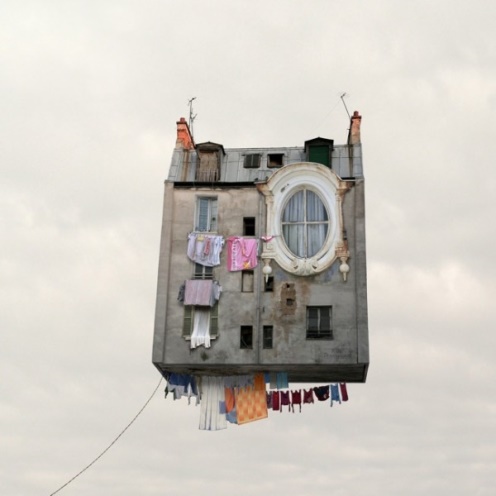 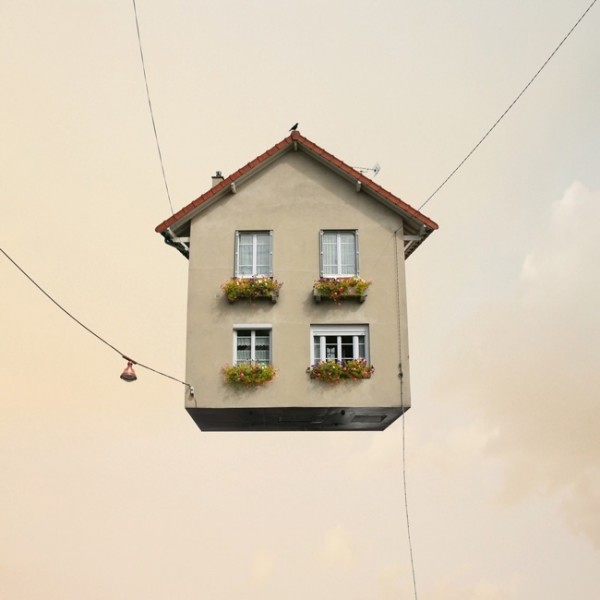 Imagine that you wake up one morning to see a bunch of houses floating in the sky outside your window. Choose one (or more) of the below writing tasks to complete based on these images. Diary entry (recall what it was like when you saw these floating houses). Newspaper report (report on this strange event, including eye witness statements). Descriptive paragraph Task 1: Reading for 20 minutes. If you haven’t read out loud to someone recently, then ask a member of your family if you can read Try generating your own comprehension questions for the pages you have read today.Task 2: Edit and up level your writing from yesterdayThink carefully about the following elements: -Do you have all of your basic punctuation (full stops, capital letters and commas)? -Have you checked your spellings?-Have you used ambitious vocabulary choices throughout your writing? -Is the meaning of each sentence clear? -Do any of your sentences need to be re-arranged in order for your description to flow easier?MondayTuesdayWednesdayThursdayFridayTask: Rapid Reasoning  Day 1 Task 2: Arithmetic Paper Task: Rapid Reasoning  Day 2Task: Rapid Reasoning  Day 3Task 2: Theme Park Maths- begin to design your own theme park ensuring that you read the instructions carefully.Task: Rapid Reasoning  Day 4Task 2: Arithmetic PaperTask: Rapid Reasoning  Day 5